Curriculum Vitae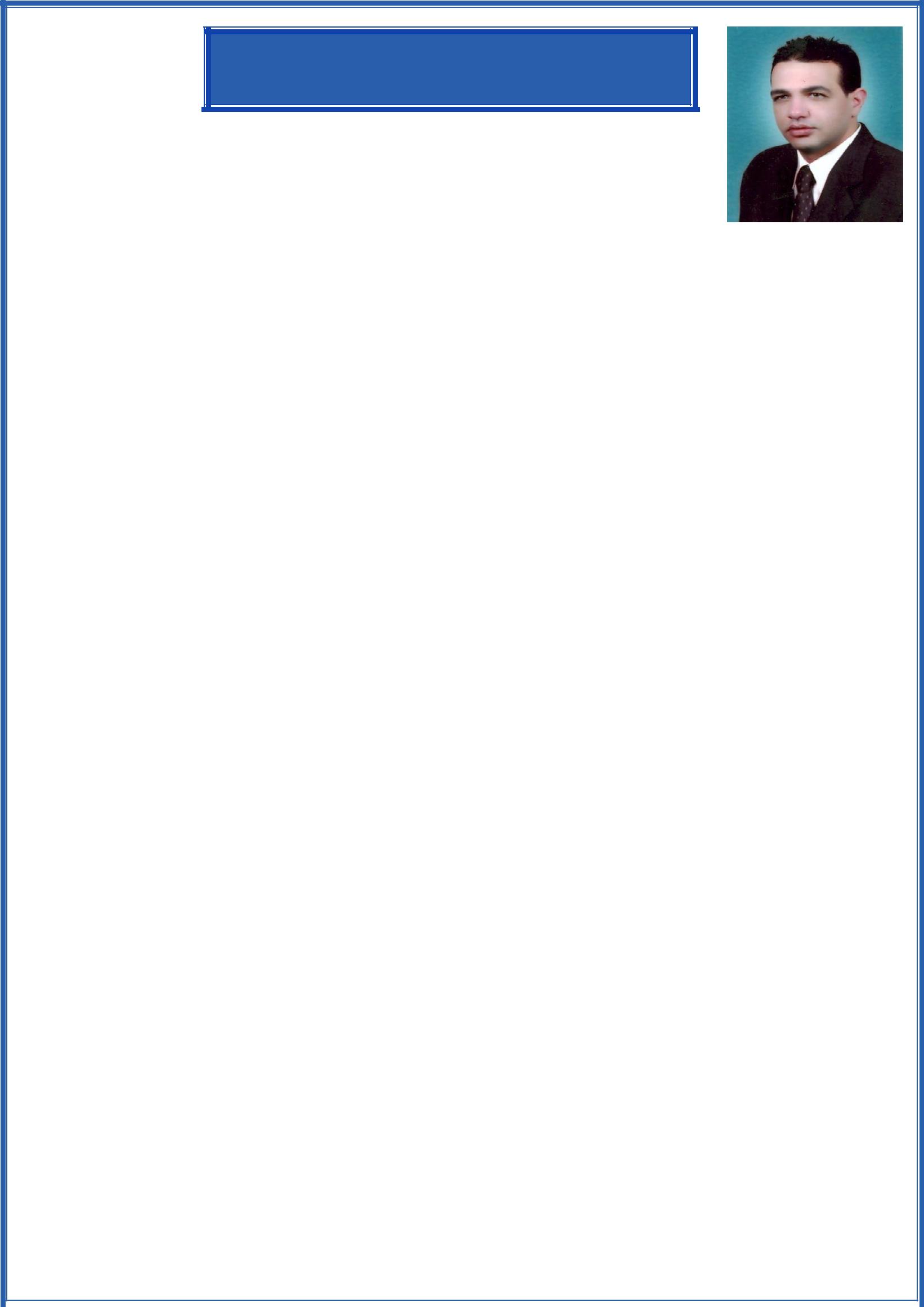 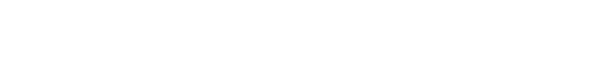 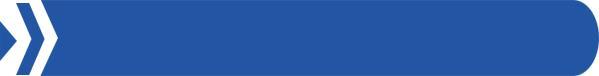 Personal  DataEducationB.A in Commerce from Tanta university (accounting .department)in 1996.Experience And TrainingChief Account Abdulaali AL-Ajmi.co Company(CLASS ONE) from 1/3/2010 to 31/3/2017 ( Saudi arabia ) www.alajmiocmpany.com Senior Account in toytriangle co. from 1/12/2008 to 26/2/2010 (Saudi arabia )   www.toytriangle.com.saAccountant from 01/09/2003 to 01/10/2008 in High Institute of Information Management and Technology which follows Ministry of high education. (Egypt)	www.himt.edu.egaccountatnt from 11/01/1997 to 24/10/2002 in Arab Intl . Comp. & Languages centre (Egypt) . accounting trainee from 01/06/1996 to 31/12/1996 in Hasan Alduake auditing service office (Egypt) . .Office & computer maintenance courses . Acounting courses for 6 Months from June 1996 to December 1996 in Auditing service office . finance system ORACLE..(3 months trianing in Royaa Company at ORACLE FINANCE SYSTEM ) . Extensive Training Program In Arabic & English Languages For " Accounting Practical Applications " at Sadat Academy . LanguageArabic :   Native languageEnglish :   goodContactEmail	: Mahmoud.370507@2freemail.com 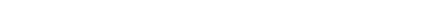 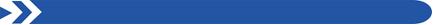 Good English Language reading, writing and speaking. Adaptable and competent person Working under pressure,do not mind for hard working ORACLE experience Very good in Computer skills . Driving license. Leadership skills Teamwork skills Confident in communicating at all levels Full Name:  Mahmoud :  Mahmoud Date of Birh:  February-26-1979:  February-26-1979Gender:  Male:  MaleNationality:EgyptianMarital Status:MarriedResidence:Visit VisaDriving license:Yes